LAMPIRANLampiran 1 Data Perusahaan SampelLampiran 2 Data Pengujian Tahun 2015-2017Lampiran 3 Data Hasil Pengujian Tahun 2015-2017Statistik DeskriptifLampiran 3 AHasil Uji Statistik Deskriptif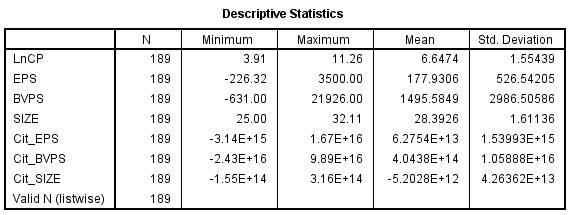 Hasil Pengujian Regresi Tanpa Moderasi Lampiran 3 B.1Hasil Uji Fixed EffectLampiran 3 B.2Hasil Uji Normalitas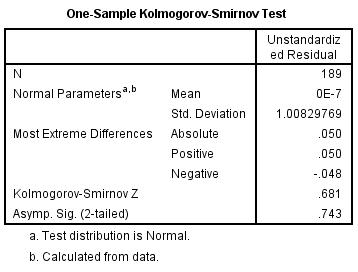 Lampiran 3 B.3Hasil Uji Multikolinearitas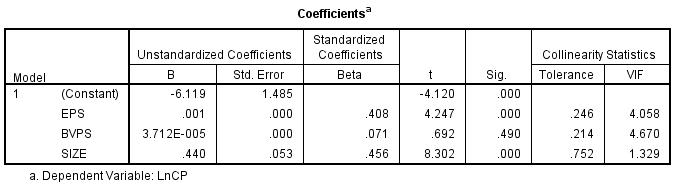 Lampiran 3 B.4Hasil Uji Heterokedastisitas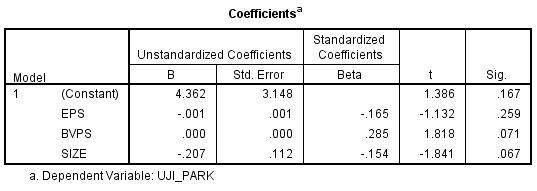 Lampiran 3 B.5Hasil Uji Autokorelasi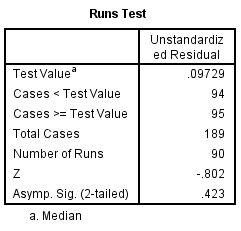 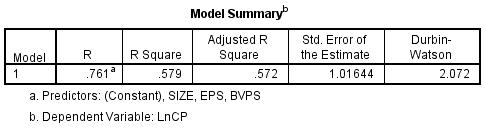 Lampiran 3 B.6Hasil Uji Koefisien Determinasi yang Disesuaikan (Adjusted R2)Lampiran 3 B.7Hasil Uji Statistik F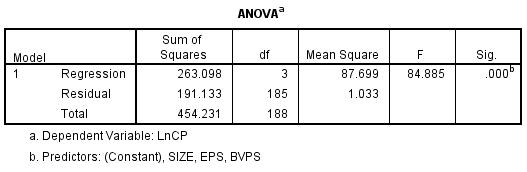 Lampiran 3 B.8Hasil Uji Signifikansi t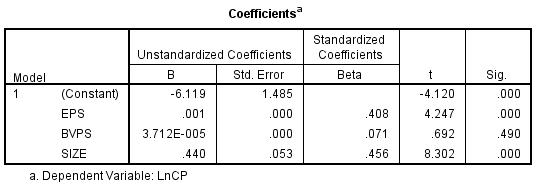 Hasil Pengujian Regresi Tanpa ModerasiLampiran 3 C.1Hasil Uji Koefisien Determinasi yang Disesuaikan (Adjusted R2)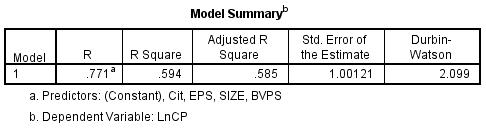 Lampiran 3 C.2Hasil Uji Statistik F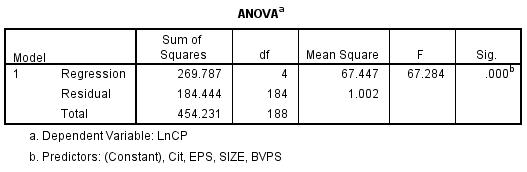 Lampiran 3 C.3Hasil Uji Signifikansi t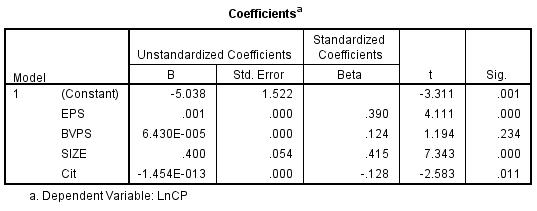 Hasil Uji Regresi Dengan ModerasiLampiran 3 D.1Hasil Uji Koefisien Determinasi yang Disesuaikan (Adjusted R2)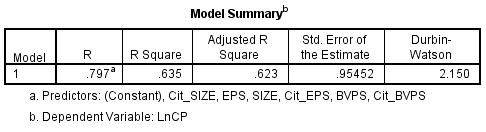 Lampiran 3 D.2Hasil Uji Statistik F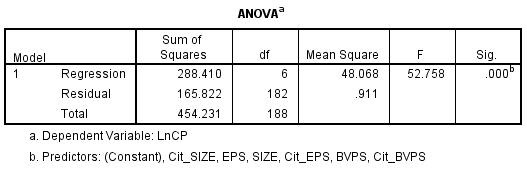 Lampiran 3 D.3Hasil Uji Signifikansi t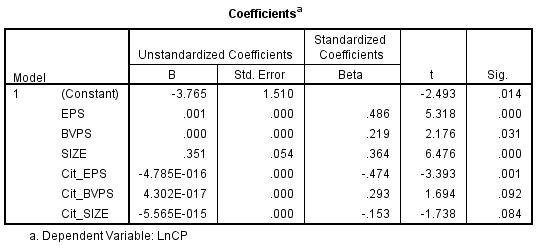 Lampiran 4Matriks PenelitianPenelitian Relevansi Nilai Penelitian Konservatisme Akuntansi No.Kode PerusahaanNama PerusahaanSub Sektor IndustriSCI CodeTanggal Go Public1AKPIPT Argha Karya Prima Industry TbkPlastik & Kemasan3518-Dec-922ALDOPT Alkindo Naratama TbkPulp & Kertasnya3812-Jul-113ALTOPT Tri Banyan Tirta TbkMakanan & Minuman5110-Jul-124APLIPT Asiaplast Industries TbkPlastik & Kemasan3501-May-005AUTOPT Astra Autopart TbkOtomotif & Komponen4215-Jun-986BIMAPT Primarindo Asia Infrastructure TbkAlas Kaki4430-Aug-947BRNAPT Berlina TbkPlastik & Kemasan3506-Nov-898BUDIPT Budi Strach & Sweetener TbkKimia3408-May-959CEKAPT Wilmar Cahaya Indonesia TbkMakanan & Minuman5109-Jul-9610CPINPT Charoen Pokphand Indonesia TbkPakan Ternak3618-Mar-9111DPNSPT Duta Pertiwi NusantaraKimia3408-Aug-9012DVLAPT Darya Varia Laboratoria TbkFarmasi5311-Nov-9413EKADPT Ekadharma International TbkKimia3414-Aug-9014FASWPT Fajar Surya Wisesa TbkPulp & Kertasnya3801-Dec-9415GGRMPT Gudang Garam TbkRokok5227-Aug-9016HMSPPT Hanjaya Mandala Sampoerna TbkRokok5215-Aug-9017ICBPPT Indofood CBP Sukses Makmur TbkMakanan & Minuman5107-Oct-1018IGARPT Champion Pasific Indonesia TbkPlastik & Kemasan3505-Nov-9019IMASPT Indomobil Sukses International TbkOtomotif & Komponen4215-Sep-9320INCIPT Intan Wijaya International TbkKimia3424-Jul-9021INDFPT Indofood Sukses Makmur TbkMakanan & Minuman5114-Jul-9422INDSPT Indospring TbkOtomotif & Komponen4210-Aug-9023INTPPT Indocement Tunggal Prakasa TbkSemen3105-Dec-8924JECCPT Jembo Cable Company TbkKabel4518-Nov-9225JPFAPT Japfa Comfeed Indonesia TbkPakan Ternak3623-Oct-8926KBLIPT KMI Wire and Cable TbkKabel4506-Jul-9227KBLMPT Kabelindo Murni TbkKabel4501-Jun-9228KBRIPT Kertas Basuki Rachmat Indonesia TbkPulp & Kertasnya3811-Jul-0829KLBFPT Kalbe Farma TbkFarmasi5330-Jul-9130LIONPT Lion Metal Works TbkLogam & Sejenisnya3320-Aug-9331LMPIPT Langgeng Makmur Industri TbkPeralatan Rumah Tangga5517-Oct-9432LMSHPT Lionmesh Prima TbkLogam & Sejenisnya3304-Jun-9033MBTOPT Martina Berto TbkKomestik & Barang Keperluan Rumah Tangga5427-Jul-9534MERKPT Merck TbkFarmasi5323-Jul-8135MLBIPT Multi Bintang Indonesia TbkMakanan & Minuman5117-Jan-9436MRATPT Mustika Ratu TbkKomestik & Barang Keperluan Rumah Tangga5427-Jul-9537MYORPT Mayora Indah TbkMakanan & Minuman5104-Jul-9038MYTXPT Asia Pacific Investama TbkTekstil & Garment4310-Oct-8939NIPSPT Nippres TbkOtomotif & Komponen4224-Jul-9140PSDNPT Prashida Aneka Niaga TbkMakanan & Minuman5118-Oct-9441PYFAPT Pyridam Farma TbkFarmasi5316-Oct-0142RICYPT Ricky Putra Globalindo TbkTekstil & Garment4322-Jan-9843RMBAPT Bentoel International Investama TbkRokok5205-Mar-9044ROTIPT Nippon Indosari Corporindo TbkMakanan & Minuman5128-Jun-1045SKBMPT Sekar Bumi TbkMakanan & Minuman5105-Jan-9346SKLTPT Sekar Laut TbkMakanan & Minuman5108-Sep-9347SMBRPT Semen Baturaja TbkSemen3128-Jun-1348SMCBPT Holcim Indonesia TbkSemen3110-Aug-9749SMGRPT Semen Indonesia TbkSemen3108-Jul-9150SMSMPT Selamat Sempurna TbkOtomotif & Komponen4209-Sep-9651SRSNPT Indo Acidatama TbkKimia3411-Jan-9352SSTMPT Sunson Textile Manufacturer TbkTekstil & Garment4320-Aug-9753TALFPT Tunas Alfin TbkPlastik & Kemasan3512-Feb-0154TCIDPT Mandom Indonesia TbkKomestik & Barang Keperluan Rumah Tangga5423-Sep-9355TIRTPT Tirta Mahakam Resources TbkKayu & Pengolahannya3713-Dec-9956TOTOPT Surya Toto Indonesia TbkKeramik, Porselen, Kaca3230-Oct-9057TRISPT Trisula International TbkTekstil & Garment4328-Jun-1258TRSTPT Trias Sentosa TbkPlastik & Kemasan3502-Jul-9059TSPCPT Tempo Scan Pasific TbkFarmasi5317-Jan-9460ULTJPT Ultrajaya Milk Industry & Trading Company TbkMakanan & Minuman5102-Jul-9061VOKSPT Voksel Electric TbkKabel4520-Dec-9062WIIMPT Wismilak Inti Makmur TbkRokok5218-Dec-9263YPASPT Yanaprima Hastapersada TbkPlastik & Kemasan3515-Mar-08Kode EmitenEPSBVPSSIZECitLnCPAKPI45.001628.7728.69 615737860006.80ALDO24.99310.7826.63 2302415429326.61ALTO-11.11231.86     27.80 -762061531195.79APLI1.35168.58     26.67 -384183769384.36AUTO66.002104.56     30.29 -10389010000007.55BIMA-30.70-234.90     25.32 -429637059355.15BRNA-17.001090.80     28.23 741483990006.70BUDI4.55245.68     28.81 -557770000004.25CEKA179.001075.45     28.03 -866426889446.47CPIN112.00779.77     30.85 -5425930000008.19DPNS33.10728.71     26.34 51149049545.74DVLA97.00872.3927.95 -1791902110007.21EKAD67.00417.82     26.69 -805811713986.04FASW-124.66986.87     29.58 5875720960077.23GGRM3345.0019753.73     31.78 500526600000011.14HMSP93.006033.45     31.27 101986100000008.28ICBP257.002809.85     30.91 -11592140000008.93IGAR31.07319.34     26.67 -388650267505.50IMAS-16.542421.85     30.85 -13327407538597.58INCI94.00850.95     25.86 -2458121586595.65INDF338.004911.10     32.15 -17939740000008.89INDS1.442924.25    28.57 -648364406086.08INTP1183.486483.14     30.95 -17442320000009.94JECC16.422432.25     27.94 1659653970007.65JPFA44.00574.22     30.47 -10881560000006.64KBLI28.79256.38     28.07 466023961725.03KBLM11.00584.27     27.21 -371182847544.89KBRI-17.9360.00     28.01 -852486566653.91KLBF42.76233.35     30.25 -6578196928407.20LION88.00873.96     27.18 -123467572576.88LMPI3.93397.82     27.40 -167114282164.71LMSH20.001171.26     25.62 -122867231486.35MBTO-13.14606.45     27.20 -344693862414.87MERK2463.00375.23     27.19 -57600008.86MLBI236.00363.78     26.07 -2207740000008.97MRAT2.00880.90     26.93 -23618940645.30MYOR55.005808.10     30.06 -15391301731447.14MYTX-81.00-387.22     28.30 -1837134000004.22NIPS21.00342.38     28.07 -2318030010006.40PSDN-32.36225.22     27.15 -430721736614.88PYFA5.77189.17     25.80 -215896635234.77RICY17.21623.18     27.81 -1587238035314.93RMBA-226.32-87.47     30.17 46751920000006.16ROTI53.45234.80     28.63 -4044285189767.15SKBM44.48101.20     27.36 -338511315816.28SKLT29.55220.12     26.66 -275024737355.89SMBR36.00253.55     28.82 -2653192520006.00SMCB23.001102.70     30.48 -13097150000006.98SMGR762.004626.27     31.27 -41255975660009.22SMSM74.00250.06     28.43 -2051560000007.09SRSN2.5856.49     27.08 842639140003.91SSTM-9.00236.74     27.31 -777557737974.36TALF25.00258.75     26.80 167258317816.00TCID2708.008528.87     28.36 3192419070959.68TIRT-0.8690.10     27.36 -165985048464.08TOTO282.001445.29     28.52 109467440296.43TRIS23.37323.13     27.08 -440406506245.61TRST9.00696.91     28.84 -960663096415.69TSPC116.00963.81     29.47 -3620940515767.57ULTJ180.00968.67     28.90 -2981831756876.86VOKS0.33613.21     28.06 -465825849945.30WIIM62.34449.41     27.93 193630802535.99YPAS-15.00225.15     26.36 -578712233436.68AKPI86.001647.11     28.59 -4520089850006.94ALDO25.92746.06     26.74 -260329579116.40ALTO-11.00219.90     27.78 -797837456905.78APLI16.43177.16     26.67 -239380296594.74AUTO87.002186.13     30.31 -10320570000007.92BIMA29.00-15.98     25.10 -10764223134.65BRNA15.001050.29     28.37 -2449160980007.04BUDI7.70258.94     28.71 -3654350000004.56CEKA420.001492.30     27.99 503970875207.49CPIN135.00863.35     30.82 -27073200000008.07DPNS34.08795.05     26.41 22017822633815.94DVLA136.00967.43     28.06 -19854820007.45EKAD126.00847.20     27.28 2079830155206.55FASW313.981274.65     29.78 -16502301983828.43GGRM3470.0020562.59     31.77 173400000000011.11HMSP110.00216.98     31.38 -8222160000008.29ICBP309.001586.43     30.99 -49734200000009.00IGAR48.12264.82     26.81 -897605546.16IMAS-104.662426.45     30.87 -6007297952067.05INCI55.001341.32     26.32 913270976985.89INDF472.005004.47     32.04 -48463820000008.98INDS75.813151.34     28.54 -1484456540746.76INTP1051.377100.53     31.04 -7500740000009.74JECC675.813110.70     28.09 -769675930008.85JPFA189.00822.91     30.59 -5750450000007.40KBLI83.43329.74     28.26 -954242879186.62KBLM19.00570.62     27.18 -318120099606.17KBRI-11.7548.25     27.87 -2317995355453.91KLBF49.06265.90     30.35 -1592861283547.35LION81.00904.73     27.25 -281104169286.80LMPI7.00404.72     27.42 -321146236865.01LMSH65.001222.04     25.82 -38572958596.35MBTO8.24663.51     27.29 -237227753815.16MERK343.001300.61     27.34 967199160009.13MLBI466.00389.48     28.45 -731010000009.37MRAT-13.00862.36     26.90 9969657585.35MYOR61.00280.22     30.19 1717231389727.64MYTX-110.00-630.66     28.11 -4841770000004.98NIPS40.00515.23     28.21 1194152850006.15PSDN-32.36194.64     27.21 -841773155034.98PYFA9.62197.18     25.84 -119470182345.34RICY17.88642.52     27.88 -1099966182625.04RMBA-86.19262.25     30.23 49423810000006.11ROTI55.31285.03     28.70 -2670095516677.39SKBM30.43393.36     27.63 342408207176.19SKLT30.01428.74     27.07 1510841822466.61SMBR26.00317.23     29.11 959440450008.17SMCB-37.001051.90     30.61 -23873470000006.80SMGR762.005154.56     31.42 -28646693170009.10SMSM79.00274.38     28.44 -2177620000007.06SRSN1.8466.79     27.30 -632486420003.91SSTM-13.00203.19     27.20 -756086447226.21TALF22.00555.55     27.51 3773092438526.19TCID806.008868.49     28.41 -2245978191199.62TIRT28.65125.33     27.43 157030634915.00TOTO16.331136.44     28.35 -2365251763246.12TRIS5.34331.53     27.18 -146116719065.60TRST12.00688.16     28.82 -4308785336485.77TSPC119.001030.06     29.52 -1431997235157.60ULTJ243.001208.18     29.08 -2309710000006.94VOKS192.57804.99     28.14 3065089895355.70WIIM50.56471.98     27.93 -878437146796.11YPAS-16.00212.58     26.36 -388000951616.68AKPI22.001656.78     28.64 -2263119630006.70ALDO23.95906.73     26.94 26590174296.52ALTO-11.00191.75     27.73 -1037278969915.97APLI9.10166.72     26.71 -173517942574.43AUTO114.002232.30     30.32 -4214280000007.49BIMA21.00-139.17     27.52 16800401874.23BRNA-176.001123.89     28.31 -3306299910007.13BUDI9.13265.55     28.71 -1718890000004.66CEKA181.001517.72     27.96 -1287296305347.24CPIN152.00957.61     30.83 175010000008.15DPNS21.31808.85     26.45 79907441066.11DVLA145.001000.34     28.13 -356300860007.60EKAD108.00948.54     27.40 104431305816.53FASW240.471327.06     29.87 -7407942232498.59GGRM4030.0021926.06     31.83 174303600000011.26HMSP109.00216.59     31.40 -20283290000008.46ICBP326.001742.80     31.08 -24683810000009.06IGAR53.50324.40     26.96 -266196333996.01IMAS-39.643356.35     31.08 28037991436217.15INCI91.001482.47     26.44 23001761066.41INDF475.005325.11     32.11 -39164430000008.89INDS173.753268.30     28.52 -3091283160217.35INTP505.227840.77     30.99 -21341360000009.78JECC551.293620.12     28.29 572814760008.61JPFA88.00860.32     30.68 -4139150000007.38KBLI90.22752.08     28.73 1926008126066.13KBLM39.00706.63     27.84 4661075255635.83KBRI-14.5133.73     27.79 -1639997374633.91KLBF51.28296.41     30.44 329756045307.31LION88.00869.55     27.25 -199275956446.45LMPI-31.00373.08     27.45 -325936760045.19LMSH135.001350.23     25.81 -47410369306.66MBTO-23.07385.74     27.38 -215019780894.99MERK323.001300.61     27.46 424883590008.78MLBI627.00505.41     28.55 -9722103000009.62MRAT-3.00856.85     26.93 -7342039615.30MYOR71.00328.93     30.33 -2448346242107.98MYTX-92.00238.01     28.87 9375730000005.17NIPS23.00537.82     28.27 394183650005.81PSDN14.68207.98     27.26 359525394665.85PYFA13.32203.44     25.80 -246479585515.18RICY17.88670.19     27.95 -2408460795455.13RMBA-13.191239.44     30.28 8235590000005.85ROTI27.66455.85     29.15 -3669999407907.09SKBM15.40592.84     28.12 915166615436.02SKLT33.60445.28     27.18 -56996736697.05SMBR15.00343.87     29.25 -1976428310008.06SMCB-99.00939.19     30.61 -27064520000006.59SMGR340.005131.75     31.52 -27734129090009.17SMSM87.00317.47     28.52 -9833590000007.22SRSN2.9469.02     27.20 -842086880003.91SSTM-20.00181.44     27.13 -938205221006.23TALF16.00566.09     27.55 25133873535.93TCID891.009242.34     28.49 -3225979166579.79TIRT0.99122.38     27.48 -17671178854.57TOTO27.022090.70     28.19 -2361425539615.74TRIS1.42340.05     27.02 -472257233855.68TRST14.00703.55     28.83 -3335403951605.96TSPC121.001129.34     29.64 -2704315143457.39ULTJ61.00364.33     29.28 -5209100000007.20VOKS39.99979.55     28.38 777685728345.40WIIM19.31465.79     27.83 -2266418733065.58YPAS-22.00190.26     26.44 -10653600216.80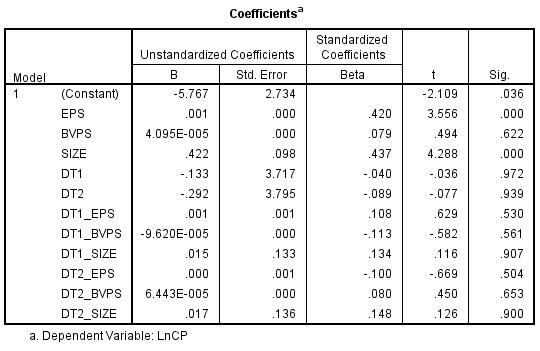 No. Penelitian dan Judul PenelitianVariabel PengukuranData Hasil Penelitian1Almilia dan Susilowati, 2007. “Analisa Terhadap Relevansi Nilai Laba, Arus Kas Operasi Dan Nilai Buku Ekuitas Pada Periode Disekitar Krisis Keuangan Pada Perusahaan Manufaktur Di BEJ”Dependen:
Harga Saham (P)
Independen:
1. Nilai laba akuntansi2.Arus kas operasi3. Nilai buku ekuitasDependen:Harga saham penutupanIndependen:1. Laba per lembar saham perusahaan i pada periode t  2. Nilai buku ekuitas per lembar perusahaan i pada periode t 3. Arus kas operasi per lembar saham perusahaan i pada periode t   Perusahaan manufaktur yang terdaftar di Bursa Efek Jakarta secara parsial pada tahun 1995-1998 dan tahun 2003-2004 dengan total sampel penelitian sebanyak 60 perusahaan.1.Variabel laba dan arus kas operasi mempunyai pengaruh yang signifikan terhadap variabel harga saham.2.Variabel nilai buku mempunyai pengaruh yang sifnifikan terhadap harga saham pada tingkat signifikansi 5%.  2Kwon, 2009. “The Value Relevance Of Book Value, Earnings, And Cash Flows: Evidence From Korea”Dependent:
Stock Price (Pt)



Independent:
1. BVPS
2. EPS
3. OCFSDependent: 
Stock price 3 months after the end of fiscal year t, where year t is the event year. 
Independent:
1. Book value at the end of year t-1
2. Earnings in period t
3. Operating Cash Flows in period tData from the KIS-FAS and KISRI stock databases. These data sets span the 12-year period from 1994 to 2005.1.Book value is more value relevance than earnings and cash flows
2.The value relevance of book value, earnings, and cash flows has declined.
3. The combined value relevance of book value and cash flows increase, while that of book value and earnings decrease.3Viandita, 2013. “Pengaruh Debt Ratio (DR), Price To Earning Ratio (PER), Earning Per Share (EPS), dan Size Terhadap Harga Saham”Dependen:Harga sahamIndependen:1. Debt Ratio2. Price To Earning Ratio3. Earning Per Share4.SizeDependen:Harga sahamIndependen:1. Debt Ratio2. Price To Earning Ratio3. Earning Per Share4.Size Perusahaan manufaktur di Bursa Efek Indonesia pada 38 perusahaan1. Secara simultan maupun secara parsial rasio-rasio keuangan yang diujikan terbukti berpengaruh secara signifikan terhadap harga saham2. Analisis parsial menunjukkan bahwa dari antara rasio-rasio keuangan tersebut, earnings per share (EPS) memiliki pengaruh dominan terhadap harga saham4Vijitha and Nimalathasan B., 2014. "Value relevance of accounting information and share price: A study of listed manufacturing companies in Sri Lanka"Dependent: 1. Share price Independent: 1. EPS 2. NAVPS 3. ROE 4. PER Dependent: 1. Share price Independent: 1. EPS 2. NAVPS 3. ROE 4. PERListing manufacturing companies in Colombo Stock Exchange (CSE) during the periode 2009-20131. EPS, NAVPS, and ROE strong positive and significant 2. There is a week negative relationship between PER and share price 5 Omokhudu, 2015. "The Value Relevance of Accounting Information: Evidence from Nigeria"Dependent:
1. SHP1 2. SHP2
Independent:
1. EPS2. BVPS 3. CFOPSDependent: 1. Share price 6 months after year end (SHP1) 2. Share price 3 months after year end (SHP2) Independent: 1. Net income divided by number of share outstanding 2. Total shareholder equity divided by number of share outstandingAll companies listed in the Nigerian Stock Exchange (NSE) during the twenty year period 1994-2013 with a total sample of 940 firm years consists of 47 firms per year1. Accounting information especially form price model has value relevance in Nigerian Stock Exchange 2. The coefficient estimates from earnings, cash flow from operation are significants across all models, which means that these variables are strongly associated with firm value and thus value relevance 3. The focus of investor should be on earnings, cash flow from operation, and less emphasis should be on book value, that's why book value statistically insignificant with share price.6Permana, 2015. “Pengaruh Relevansi Nilai Terhadap Keputusan Investor”Dependen:
1. Harga Saham (P)
2. Return Saham (R)
Independen:
1. Earning Per Share
2. Book Value Per ShareDependen:
1.Harga saham penutupan Desember
2.Return saham tahunan

Independen:
1. Laba bersih per lembar saham
2. Nilai buku per lembar sahamPerusahaan manufaktur dan non
manufaktur yang tercatat di BEI yang masuk di indeks LQ45 pada tahun 2010-2014. Sampel sebanyak 24 perusahanan dan total observasi sebesar 120 data sampel1. Relevansi BVPS dan EPS tidak berpengaruh terhadap harga saham
2. Relevansi BVPS dan EPS secara simultan dan parsial berpengaruh terhadap 
return saham7Pertiwi, dan Suhardianto, 2015. “Relevansi Nilai Selisih Loans Book Value dan Loans Fair Value, Book Value Per Share, Earnings Per Share dan Ukuran Perusahaan”Dependen:
Harga Saham
Independen:
1. Selisih loans book value dan loans fair value
2. Book value per share
3. Earning Per Share
4. SizeDependen:
Harga Saham
Independen:
1. Selisih loans book value dan loans fair value
2. Book value per share
3. Earning Per Share
4. SizeSampel yang digunakan adalah 108 bank yang terdaftar di Bursa Efek Indonesia selama periode 2010-2013.1. Hasil penelitian ini adalah selisih book value dan loans fair value berpengaruh.
2. Variabel book value per share berpengaruh dan mempunyai relevansi nilai
3. Variabel earnings per share berpengaruh dan mempunyai relevansi nilai dalam menjelaskan harga saham.
4. Variabel ukuran perusahaan berpengaruh dan mempunyai relevansi nilai dalam menjelaskan harga saham.8Uwuigbe et al, 2016. "Value relevance of financial statements and share price: a study   of listed banks in Nigeria"Dependent: Share price Independent:1. Book value 2. Earnings per share 3. Return on net worthDependent: Last day share price Independent: 1. Book value of equity capital 2. Earnings per share 3. Return on net worth15 listed banks from the Nigerian Stock Exchange period 2010-20141. Significant positive relationship existed between earnings per sahre and last day share price 2. Significant negative relationship exist between book value per share and last day share price 3. The relationship between return on net worth and last day share price was not significant9Acaranupong, 2017. "Comparative Value Relevance of Earnings, Book Values and Cash Flows: Empirical Evidence from Listed Companies on SET100 in Thailand"Dependent: Stock prices Independent: 1. Earnings 2. Book value 3. Cash flowDependent: Stock's price per share of firm i three month after fiscal year ended t Independent: 1. Earning per share of firm i year t 2. Book value of equity per share of firm i year t 3. Net cash flow from operation per share of firm i year t67 companies listed on SET 100. The period of study is years 2011-2015Earnings, book values, and cash flows, each of them is positively and signigicantly related to stock priceNo. Penelitian dan Judul PenelitianVariabel PengukuranData Hasil Penelitian1Kousenidis, 2009. “Value relevance of conservative and non-conservative accounting information”Dependent:1.Price2.Return Independent:1. Book value2. Earning per share3. Earning per share per price4. Difference of earning per share per priceDependent:1.Share price of firm at year end2. Return of shares at year endIndependent:1. Book value of equity of firm at year end2. Earning per share at firm at year end3. Earning per share per price of firm divided by previous year’s share price4. Difference of earning per share divided by previous year’s share priceSample consist of companies in Greek (Athena Stock Exchange) over the period from 1989 to 2003. Total sample of 1035 observations, consist of 127 firms per year1.The result reveal that conservatism is a salient feature of the Greek financial reporting system.2. The result also clearly indicate an increase in conservatism in the post-crash period.3. The result non-linear relation between conservatism and value relevance for the whole period and increases when moving from the low conservatism portfolio to the medium conservatism portfolio and drops to lower levels when moving further to the high conservatism portfolio.2Darsono, 2012. “Dampak Konservatisme Terhadap Relevansi Nilai Informasi di Indonesia”Dependen:Harga SahamIndependen:1. Nilai Buku Ekuitas 2. Kinerja Perusahaan (laba bersih) (EPS)3. Laba komprehensif lain4. Pertumbuhan aset lancar operasi5. Pertumbuhan aset tetap6. Aset tak berwujud Moderasi: Konservatisme AkuntansiDependen:Harga SahamIndependen:1. Nilai Buku Ekuitas akhir tahun – laba bersih tahun berjalan – pos surplus kotor2. Laba bersih per saham3. Pos surplus kotor dari NBE4. Perubahan aset lancar operasi per saham5. Perubahan aset tetap akhir tahun dibagi jumlah saham beredar 6. Dummy, dimana 1 berarti aset tetap tak berwujud dan 0 berarti tidak berwujudPerusahaan manufaktur yang terdaftar di Bursa Efek Indonesia selama periode tahun 2000-2009, dengan total observasi sebanyak 840 data sampel1. Nilai buku ekuitas, kinerja perusahaan, laba komperhensif lain, pertumbuhan aset tetap, dan aset tak berwujud berpengaruh positif terhadap harga saham. Sedangkan aset lancar operasi memiliki pengaruh yang negatif terhadap harga saham2. Konservatisme akuntansi terbukti memperkuat relevansi nilai buku ekuitas dan laba komprehensif terhadap harga saham, namu memperlemah relevansi nilai kinerja perusahaan, aset lancar operasi, pertumbuhan aset tetap, dan aset tak berwujud terhadap harga saham3Sari, 2014. “Pengaruh Tingkat Konservatisme Terhadap Relevansi Nilai Informasi Laba Akuntansi”Dependen:Return SahamIndependen:1. Earnings 2. Earnings change Moderasi: Konservatisme AkuntansiDependen:Selisih antara harga saham tahun berjalan dengan harga saham sebelumnya dibagi dengan harga saham tahun sebelumnyaIndependen:1. Laba per saham dibagi harga saham awal tahun fiskal2. Perubahan laba per saham dibagi harga saham awal tahun fiskalModerasi:Model (Basu,1997)Perusahaan manufaktur yang terdaftar di Bursa Efek Indonesia selama periode 2009-2012. Sampel yang diperoleh 63 perusahaan sampelHasil penelitian membuktikan bahwa penerapan konservatisme berpengaruh positif terhadap relevansi nilai informasi laba akuntansi. Relevansi nilai informasi laba akuntansi meningkat dari perusahaan tergolong low conservatism ke medium conservatism, dan kembali mengalami peningkatan dari perusahaan medium conservatism ke high conservatism.